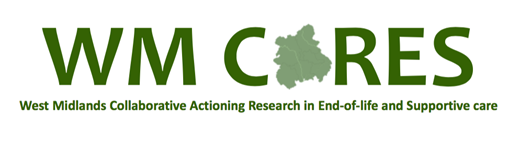 West Midlands 5th Annual                                                Supportive & Palliative Care Research Showcase 
in conjunction with WM CARES PRIDE
Wednesday 10 October 2018The Studio, 7 Cannon Street, Birmingham, B2 5EP
#ShowcasePride2018Hosted by NIHR Clinical Research Network West Midlands 
Time Topic Speaker9:15  −  09:45Registration, pastries and coffee
Registration, pastries and coffee
09:45 - 09.55Welcome and IntroductionPauline Boyle           Chief Operating OfficerNIHR Clinical Research Network West Midlands09:55 − 10:30Keynote Presentation"Life's hard and then you die":             PhD study exploring end of life priorities within the homeless population.Wendy Ann Webb. MSc, BSc, RN, Queen's Nurse Doctoral student and Florence Nightingale Foundation Research Scholar10:30 - 10:55 Moving forward with Hospice research. (title to be confirmed)Ruth Roberts, Research Nurse, Birmingham St. Mary’s Hospice10:55 − 11:25Refreshments and  posters viewingRefreshments and  posters viewing11:25 − 11:45Research Active Hospices: A National Review , Update and ConversationDr Sarah RussellHead of Research, Hospice UK, Visiting Research Fellow, University of Southampton11:45 - 12:05Children and Young People                   (title to be confirmed)Dr Amos Burke Consultant Paediatric Oncologist and Specialty Lead, Department of Paediatric Haematology, Oncology and Palliative Care& Dr Sarah Mitchell, GP and NIHR Doctoral Research Fellow, University of Warwick12:05 − 12:25Zak’s Story. Welcome to Adult Palliative CareDr Radka KlezlovaConsultant in Palliative Medicine12:25-13:00Lean in....don't step back: The views and experiences of people with mental illnesses at the end of lifeJed Jerwood, Art Psychotherapist and Clinical Academic Researcher (BSMHFT, John Taylor Hospice and Coventry University)13:00 − 13:45Lunch  2 course hot buffet  with Poster Viewing and StallsLunch  2 course hot buffet  with Poster Viewing and Stalls13:45 - 14:20Break out sessions 1Family members’ experiences and needs when witnessing diminishing drinking of a dying relative.                     Annie Pettifer,      Senior Lecturer in Adult Nursing (End of Life Care)Using Lung Volume Recruitment therapy, in Motor Neuron Disease: A service evaluation in Coventry.             Helen Day,                 Specialist Palliative Care PhysiotherapistBreak out sessions 2Introduction to NIHR Fellowship Tom PrattDay Hospice Service improvement – how co-production can enhance quality of lifeLorna Hollowood,             Lecture in adult nursing14:20 - 14:55Break out session 3 An Introduction to the Early Contact Service & Extended Eligibility of non NHS ResearchDr. Mobeena Naz  Study Support Manager (NIHR Clinical Research Network West Midlands)Break out sessions 4Right time, Right place, Right professional: A review of community palliative care team triage process.                      Dr Hazel Coop,               ST5 Palliative MedicineBereavement telephone calls in a community palliative care setting: a quality improvement project.                           Dr Beverley Clarke,   Palliative medicine registrar14:55  - 15:15Break out sessions 5Can Virtual Reality(VR) Guided Meditation help reduce reliance on opioids?              Dr Sheila Popert,Consultant in Palliative MedicineBreak out sessions 6Embracing informal carers as part of the healthcare team                 Vanessa Gibson,           Care Development Lead15:15 − 15:45                                                     Tea/Coffee with Home Baked CookiesEvaluation of day and CloseDr Clare Marlow, Consultant in Palliative Medicine   &Dr Mike Macfarlane, StR in Palliative Medicine